ประชุมวิชาการและการนำเสนอผลงานของนักวิจัยเต็มเวลา มหาวิทยาลัยเทคโนโลยีสุรนารี ครั้งที่ 2The 2nd Full-time Researchers Conference 2024, Suranaree University of Technologyวันที่ 18-19 กรกฎาคม 2567ณ ห้องประชุมชมพูภูคา  ศูนย์อนุรักษ์พันธุกรรมพืชอันเนื่องมาจากพระราชดำริ สมเด็จพระเทพรัตนราชสุดาฯสยามบรมราชกุมารี มหาวิทยาลัยเทคโนโลยีสุรนารี (อพ.สธ. มทส.) ตำบลคลองไผ่ อำเภอสีคิ้ว นครราชสีมาการเตรียมเอกสารนำเสนอผลงานวิจัย แบ่งเป็น 3 ประเภท ดังนี้Oral PresentationPoster PresentationInnovation Presentationดูรายละเอียดการเตรียมผลงานวิจัยที่จะนำเสนอในแต่ละประเภทhttps://drive.google.com/drive/folders/13wWEib9vxd0CsyyJlI7z6RbkjCZFx1ap?usp=sharing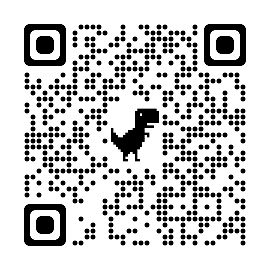 Oral Presentationเอกสารการสมัคร ต้องส่งบทคัดย่อผลงานวิจัยทั้งภาษาไทยและภาษาอังกฤษ ประเภทไฟล์ pdf และ MS Wordการเตรียม Abstractการพิมพ์ จัดพิมพ์ด้วยโปรแกรม Microsoft Word กระดาษขนาด A4 ระยะขอบกระดาษทั้ง 4 ด้าน ขนาด 1 นิ้ว จัดรูปแบบเนื้อหาเป็น 1 คอลัมน์ มุมขวาล่างตัวอักษร ภาษาไทยใช้ TH Sarabun PSK ภาษาอังกฤษใช้ Times New Roman หัวข้อที่ระบุใน Abstract และขนาดตัวอักษร (Thai : English points)ชื่อบทความ  ทั้งภาษาไทยและภาษาอังกฤษ (Research Title: Thai & English) ชิดขอบบน อยู่กึ่งกลางหน้ากระดาษ ความยาวไม่เกิน 2 บรรทัด ใช้ตัวอักษรขนาด 18 : 12 points ตัวหนา ชื่อหัวหน้าโครงการและผู้ร่วมวิจัย (First author & Corresponding author) ชื่อ-นามสกุล ภาษาไทยให้ครบทุกคน ไม่ต้องใส่คำนำหน้า ยศ ตำแหน่ง และต้องใส่เชิงอรรถ ใช้ตัวอักษรขนาด 15 : 9 points  ที่อยู่ สาขาวิชา สำนักวิชา ผู้วิจัย (Authors Affiliations) ใช้ตัวอักษรขนาด 14 : 8 pointsหัวข้อ บทคัดย่อ (Abstract) ใช้ตัวอักษรขนาด 17 : 11  points ตัวหนา ไม่เกิน 300 คำเนื้อหาบทคัดย่อ (Content) ใช้ตัวอักษรขนาด 16 : 10 points ตัวธรรมดา เนื้อความ ประกอบด้วย ส่วนนำ วัตถุประสงค์การวิจัย ประชากร/กลุ่มตัวอย่าง เครื่องมือวิจัย การวิเคราะห์ข้อมูล ผลการวิจัย และสรุปผลการวิจัยคำสำคัญ (Keywords) จำนวน 3-5 คำ  ใช้ตัวอักษรขนาด 14 : 8 points ตัวธรรมดา (2-5 คำ)แสกน แบบ Abstract ฉบับภาษาไทยและ English ได้ที่ QR Codehttps://drive.google.com/drive/folders/1IN0Fk0aEfuffZ9dm4szEIA7Q2PCIdJaB?usp=sharing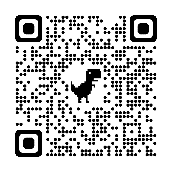 การเตรียม File นำเสนอโดยวาจา (Oral Presentation) เนื้อหาที่นำเสนอไม่เกิน 5 นาทีใช้ Template ตาม File ที่สถาบันวิจัยวิจัยและพัฒนา กำหนด สามารถแสกนได้ที่ QR Code https://drive.google.com/drive/folders/1BEj-sg1gjZMCZskCAn3zL4JNxUHJV2fr?usp=sharing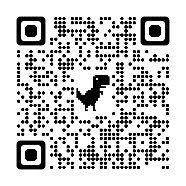 Poster Presentationเอกสารการสมัคร ต้องส่งไฟล์โปสเตอร์ที่จะนำเสนอ ในรูปแบบไฟล์ pdf และ ไฟล์ต้นฉบับ (เช่น PowerPoint) มายังสถาบันวิจัยและพัฒนา (e-mail: ird_fund@g.sut.ac.th) เพื่อสถาบันวิจัยฯ จะพิมพ์เพิ่มหัวชื่องานและสั่งพิมพ์โปสเตอร์ให้ การเตรียม Posterขนาดโปสเตอร์  กว้าง 100 x สูง 140 cm (ไม่ต้องเว้นพื้นที่หัวโปสเตอร์) โดยใช้ Template ตาม File ที่สถาบันวิจัยและพัฒนากำหนด สามารถแสกนได้ที่ QR Code https://drive.google.com/drive/folders/1sEv4-pekPNWbfXB_xDL8BXTW56dL3SfS?usp=sharing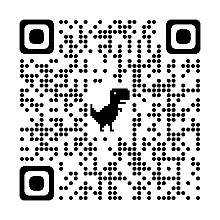 หัวข้อที่ระบุในโปสเตอร์ชื่อเรื่องและชื่อผู้วิจัย (Research Title & First author & Corresponding author) ขนาดของ font ในโปสเตอร์วิชาการ ระยะห่าง 1 เมตร สามารถอ่านโปสเตอร์ได้ชัดเจน เช่นชื่อเรื่อง ใช้ตัวอักษรขนาด 100 points ตัวหนาชื่อผู้วิจัย ใช้ตัวอักษรขนาด 60 points ตัวหนา ที่อยู่ผู้วิจัย (สาขาวิชา) ใช้ตัวอักษรขนาด 48 points ตัวธรรมดาหัวข้อ ใช้ตัวอักษรขนาด 60 points ตัวหนาเนื้อเรื่อง ใช้ตัวอักษรขนาด 48 points ตัวธรรมดาที่มาและความสำคัญของปัญหา (Introduction)  หัวข้อ ใช้ตัวอักษรขนาด 60 points ตัวหนา  เนื้อเรื่อง ใช้ตัวอักษรขนาด 48 points ตัวธรรมดาวิธีวิจัย (Methods)  หัวข้อ ใช้ตัวอักษรขนาด 60 points ตัวหนา  เนื้อเรื่อง ใช้ตัวอักษรขนาด 48 points ตัวธรรมดาผลการวิจัยและอภิปรายผล (Results & Discussion)  หัวข้อ ใช้ตัวอักษรขนาด 60 points ตัวหนา  เนื้อเรื่อง ใช้ตัวอักษรขนาด 48 points ตัวธรรมดาสรุปผลการวิจัย (Conclusion) หัวข้อ ใช้ตัวอักษรขนาด 60 points ตัวหนา  เนื้อเรื่อง ใช้ตัวอักษรขนาด 48 points ตัวธรรมดาเอกสารอ้างอิง (References) หัวข้อ ใช้ตัวอักษรขนาด 48 points ตัวหนา  เนื้อเรื่อง ใช้ตัวอักษรขนาด 32 points ตัวธรรมดาInnovation Presentationเอกสารการสมัคร ส่งใบสมัคร Innovation Presentation ในรูปแบบไฟล์ pdf และ MS Word  ใช้ Template ใบสมัคร Innovation Presentation ตาม File ที่สถาบันวิจัยวิจัยกำหนด สามารถแสกนได้ที่ QR Codehttps://drive.google.com/drive/folders/1wDOSukpYsJarqQCaoqfyE4QgBkBF6yWJ?usp=sharing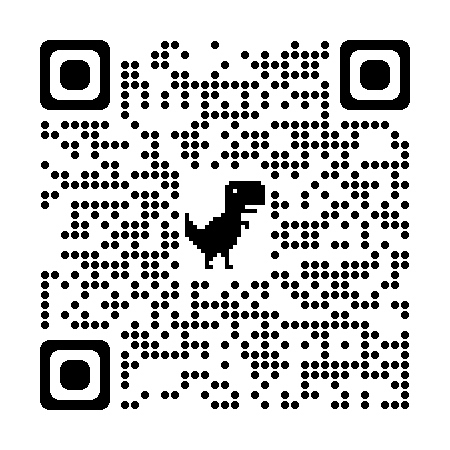 การพิมพ์ใบสมัคร จัดพิมพ์ด้วยโปรแกรม Microsoft Word กระดาษขนาด A4 ระยะขอบกระดาษทั้ง 4 ด้าน ขนาด 1 นิ้ว จัดรูปแบบเนื้อหาเป็น 1 คอลัมน์ มุมขวาล่าง โดยใช้ตัวอักษร TH Sarabun PSK ขนาด 16 points ตัวธรรมดาการเตรียมแสดง Innovation สามารถนำต้นแบบนวัตกรรม ไปจัดแสดง หรือนำเสนอในรูปแบบวีดีโอ หรือนำเสนอทั้ง 2 แบบก็ได้ นักวิจัยต้องเตรียม วัสดุ อุปกรณ์ สำหรับการไปแสดงนวัตกรรม ด้วยตนเอง